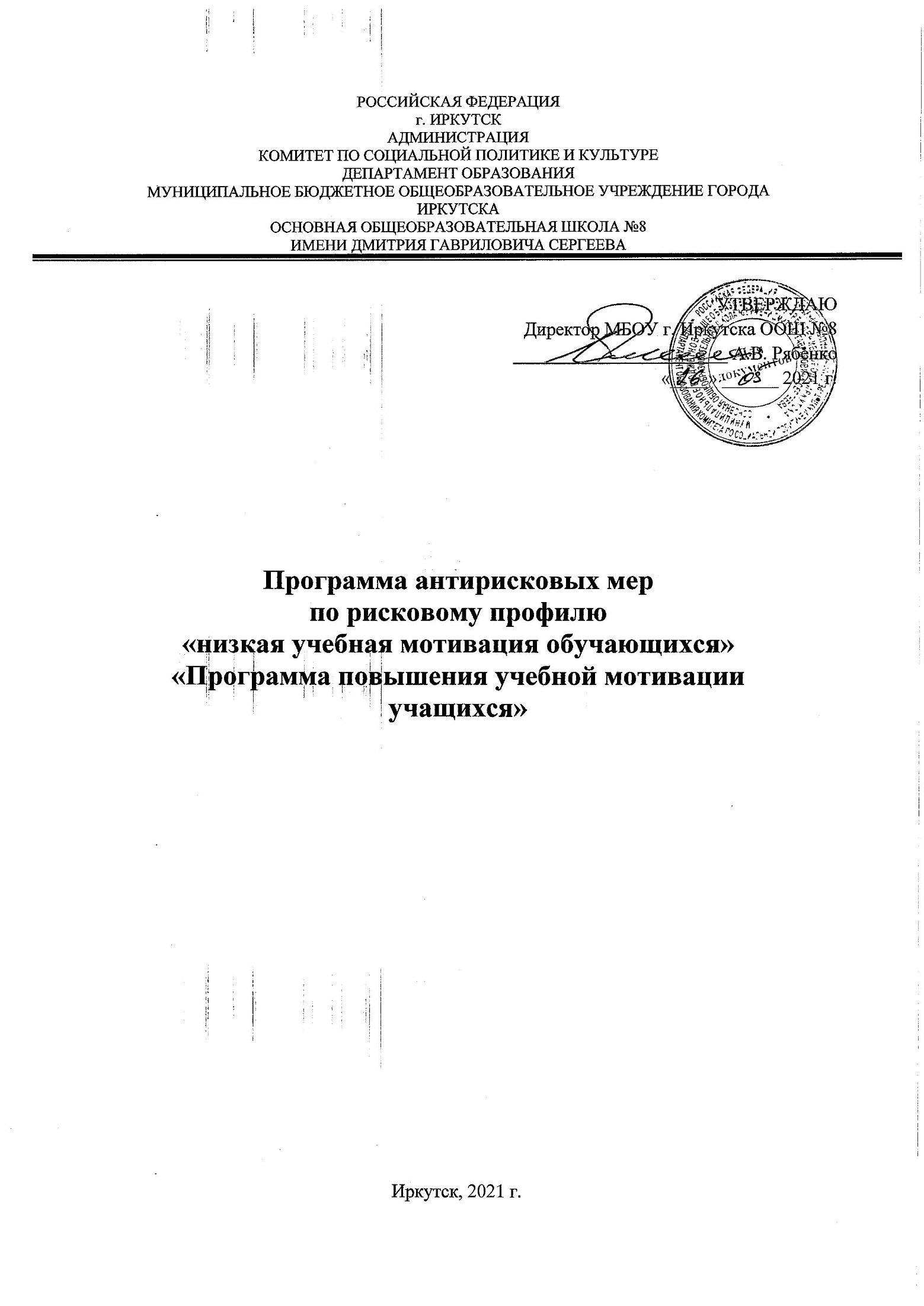 Паспорт программыНаименование программыПрограмма повышения учебной мотивации учащихсяЦель и задачи программыЦель:      Повышение доли обучающихся с высокой учебной мотивацией в 2021-2022 учебном году за счет создания условий для эффективного обучения и повышения мотивации школьников к учебной деятельностиЗадачи:Проведение диагностики уровня учебной мотивации учащихся 4 -7 классов.Изучение методических приемов и педагогических технологий по организации образовательной деятельности, способствующих повышению уровня учебной мотивации учащихсяОбеспечение взаимодействия всех участников образовательных отношений для повышения учебной мотивации школьниковОрганизация учета достижений планируемых результатов различных видов деятельностиЦелевые индикаторы и показатели программы Уровень освоения основных образовательных программ Качество освоения основных образовательных программ Доля обучающихся 4 -7 классов с низкой / высокой учебной мотивациейДоля педагогических работников, применяющих методические приемы, способствующие повышению уровня учебной мотивации учащихсяМетоды сбора и обработки информацииМониторинг удовлетворенности качеством оказания образовательных услуг,Мониторинг удовлетворенности качеством образовательных условийМониторинг эффективности использования имеющегося интерактивного и мультимедийного оборудованияМониторинг уровня и качества освоения образовательных программДиагностика уровня мотивации обучающихсяСтатистическая обработка данныхАнкетирование, опросНаблюдениеСроки и этапы реализации программы Срок реализации программы: 2021 год Этапы реализации программы: 	1 этап – апрель – август 2021 г.;2 этап – сентябрь 2021 г. – март 2022 г.;3 этап – апрель - май 2022 г.Основные меры по достижению цели Диагностика уровня сформированности учебной мотивации учащихся, выявление ведущих учебных мотивов у учащихся 4 – 7 классов.Повышение квалификации педагогических работников через обучение на курсах повышения квалификации, самообразование. Применение различных форм организации урочной и внеурочной деятельности.Реализация мероприятий по психолого-педагогическому сопровождению учащихся с низким уровнем учебной мотивации.Реализация мероприятий по профориентации учащихся 7 – 8 классов, направленных на осознанный выбор профиля образования.Ожидаемые конечные результаты реализации программПоложительная динамика уровня освоения основных образовательных программ (не ниже 96,2%)Положительная динамика качества освоения основных образовательных программ (не ниже 24,6%) Повышение доли обучающихся 5-7 классов с высокой учебной мотивацией на 5%Увеличение доли педагогических работников, применяющих методические приемы, способствующие повышению уровня учебной мотивации учащихсяИсполнителиКоллектив школыРодители / законные представителиУчащиесяДорожная карта реализации программы антирисковых мер  по рисковому профилю «низкая учебная мотивация обучающихся»
«Программа повышения учебной мотивации учащихся»Дорожная карта реализации программы антирисковых мер  по рисковому профилю «низкая учебная мотивация обучающихся»
«Программа повышения учебной мотивации учащихся»Дорожная карта реализации программы антирисковых мер  по рисковому профилю «низкая учебная мотивация обучающихся»
«Программа повышения учебной мотивации учащихся»Дорожная карта реализации программы антирисковых мер  по рисковому профилю «низкая учебная мотивация обучающихся»
«Программа повышения учебной мотивации учащихся»Дорожная карта реализации программы антирисковых мер  по рисковому профилю «низкая учебная мотивация обучающихся»
«Программа повышения учебной мотивации учащихся»ЗадачаМероприятиеСроки реализацииОтветственныеУчастникиУправленческий модуль (создание инфраструктуры по реализации антирисковой программы)Создание рабочей группы по разработке и реализации антирисковой программыАпрель-май 2021ДиректорПедагогические работникиУправленческий модуль (создание инфраструктуры по реализации антирисковой программы)Разработка и утверждение дорожной карты по реализации антирисковой программыМай 2021Руководитель рабочей группыРабочая группаУправленческий модуль (создание инфраструктуры по реализации антирисковой программы)Провести анализ результатов реализации дорожной карты антирисковой программыНоябрь 2021Руководитель рабочей группыРабочая группаУправленческий модуль (создание инфраструктуры по реализации антирисковой программы)Утвердить анализ результатов реализации дорожной карты антирисковой программы Ноябрь 2021ДиректорРабочая группаУправленческий модуль (создание инфраструктуры по реализации антирисковой программы)Принять участие в сетевом взаимодействии ШНОР В течение годаДиректорПедагогические работникиУправленческий модуль (создание инфраструктуры по реализации антирисковой программы)Оформить партнерство со школами, оказывающими методическую и организационную поддержкуВ течение годаДиректорПедагогические работникиУправленческий модуль (создание инфраструктуры по реализации антирисковой программы)Обеспечить предоставление данных для экспертизы дорожной карты, информации о ее реализации, достижении целевых показателейВ течение годаРуководитель рабочей группыРабочая группаУправленческий модуль (создание инфраструктуры по реализации антирисковой программы)Создание рабочей группы по созданию и реализации программы развития школы на 2022-2027 годы  Октябрь 2021ДиректорПедагогические работникиПроведение диагностики уровня учебной мотивации учащихся 4 -7 классовФормирование банка диагностических материалов по:-диагностике уровня учебной мотивации учащихся 4 – 7 классов;- выявлению ведущих учебных мотивов.Май 2021 Март 2022Зам.директора по УВРПедагог-психологПроведение диагностики уровня учебной мотивации учащихся 4 -7 классовДиагностика уровня учебной мотивации учащихся 4 – 7 классовСентябрь 2021Педагог-психологКл.руководители УчащиесяПроведение диагностики уровня учебной мотивации учащихся 4 -7 классовФормирование банка данных учащихся, имеющих низкий уровень учебном мотивацииОктябрь 2021 Педагог-психологКл.руководителиУчителяИзучение методических приемов и педагогических технологий по организации образовательной деятельности, способствующих повышению уровня учебной мотивации учащихся. Выявление компетенций и их дефицитов у педагогов Апрель 2021Октябрь 2021Руководители МОПедагогические работникиИзучение методических приемов и педагогических технологий по организации образовательной деятельности, способствующих повышению уровня учебной мотивации учащихся. Повышение квалификации педагогических работников через обучение на курсах повышения квалификацииВ течении годаЗам.директора по УВРПедагогические работникиИзучение методических приемов и педагогических технологий по организации образовательной деятельности, способствующих повышению уровня учебной мотивации учащихся. Организация и проведение методических мероприятий, мастер-классов, обучающих семинаров, практикумов для освоения педагогических технологий, повышающих учебную мотивацию школьниковВ течение годаЗам.директора по УВРРуководители МОПедагогические работникиИзучение методических приемов и педагогических технологий по организации образовательной деятельности, способствующих повышению уровня учебной мотивации учащихся. Организовать и провести совещание по определению необходимых управленческих решений улучшения условий и ресурсов для повышения качества образования в школеВ течение годаДиректорРуководитель рабочей группыПедагогические работникиИзучение методических приемов и педагогических технологий по организации образовательной деятельности, способствующих повышению уровня учебной мотивации учащихся. Принять участие в работе муниципальной проблемно-творческой группы педагогов по направлению «Повышение качества образования в ШНОР и/или ШНСУ»В течение годаРуководитель рабочей группыПедагогические работникиИзучение методических приемов и педагогических технологий по организации образовательной деятельности, способствующих повышению уровня учебной мотивации учащихся. Принять участие в работе сообщества участников проекта на муниципальной цифровой платформе «Иркутская открытая школа»В течение годаДиректорРуководитель рабочей группыПедагогические работникиИзучение методических приемов и педагогических технологий по организации образовательной деятельности, способствующих повышению уровня учебной мотивации учащихся. Принять участие в работе стажировочных площадок и муниципальных мероприятиях по обмену опытомВ течение годаДиректорРуководитель рабочей группыПедагогические работникиИзучение методических приемов и педагогических технологий по организации образовательной деятельности, способствующих повышению уровня учебной мотивации учащихся. Принять участие в мероприятиях по взаимодействию с учреждениями средне-специального и высшего образованияВ течение годаДиректорРуководитель рабочей группыПедагогические работникиПрименение различных форм организации урочной и внеурочной деятельности.Планирование системы воспитательной работы, внеурочной деятельности, 
дополнительного образованияВ течение годаКл.руководителиПедагоги доп.образованияУчащиесяПрименение различных форм организации урочной и внеурочной деятельности.Организация занятости учащихся в системе дополнительного образования (кружки и секции)В течение годаКл.руководителиПедагоги доп.образованияУчащиесяПрименение различных форм организации урочной и внеурочной деятельности.Участие в городском сетевом проекте «Обучение английскому языку в аспекте диалога культур»В течении годаЗам.директора по УВР, руководитель МОПедагогические работники, учащиесяПрименение различных форм организации урочной и внеурочной деятельности.Организация работы учебного консультационного пунктаВ течение годаЗам.директора по УВРУчителяУчащиесяПрименение различных форм организации урочной и внеурочной деятельности.Проведение единых дней смыслового чтенияВ течение годаРуководители МО УчителяУчащиесяПрименение различных форм организации урочной и внеурочной деятельности.Проведение единых дней формирования универсальных учебных действийВ течение годаРуководители МОУчителяУчащиесяОбеспечение взаимодействия всех участников образовательных отношений для повышения учебной мотивации школьниковУчастие родителей в реализации плана воспитательной работы и организации внеурочной деятельности: День семьи, День здоровья, День профессий.В течение годаЗам.директора по ВРРодителиУчащиесяОбеспечение взаимодействия всех участников образовательных отношений для повышения учебной мотивации школьниковОрганизация участия родителей в разработке индивидуальной образовательной траектории для учащегося с низкой мотивациейВ течение годаЗам директора по УВРКл.руководителиРодителиУчителяУчащиесяРеализация мероприятий по психолого-педагогическому сопровождению учащихся с низким уровнем учебной мотивации.Выявление дефицитов в освоении учащимися образовательных программСентябрь 2021Декабрь 2021Апрель 2022Учителя УчащиесяРеализация мероприятий по психолого-педагогическому сопровождению учащихся с низким уровнем учебной мотивации.Разработка индивидуальных образовательных траекторий для учащихся с низкой учебной мотивациейВ течение годаУчителяКл.руководителиУчащиесяРеализация мероприятий по психолого-педагогическому сопровождению учащихся с низким уровнем учебной мотивации.Разработка и реализация плана психолого-педагогического сопровождения учащихся с низкой учебной мотивациейИюнь – август 2021 Школьный ППкПедагог-психологПедагогические работникиУчащиесяРеализация мероприятий по психолого-педагогическому сопровождению учащихся с низким уровнем учебной мотивации.Проведение индивидуальных и индивидуально-групповых занятий по повышению уровня учебной мотивацииВ течение годаПедагог-психологУчащиесяРеализация мероприятий по профориентации учащихся, направленных на осознанный выбор профиля образования.Разработка плана мероприятий по профориентации учащихся, направленной на осознанный выбор профиля образованияИюнь – август 2021 Заместитель директора по ВРПедагогические работникиУчащиесяРеализация мероприятий по профориентации учащихся, направленных на осознанный выбор профиля образования.Разработка программы курса по профориентации учащихся 7 – 8 классовИюнь – август 2021 Учителя технологииУчащиесяРеализация мероприятий по профориентации учащихся, направленных на осознанный выбор профиля образования.Реализация программы курса по профориентации учащихся 7 – 8 классовВ течение годаУчителя технологииУчащиесяРеализация мероприятий по профориентации учащихся, направленных на осознанный выбор профиля образования.Привлечение учащихся к участию в конкурсах, выставках, чемпионатах профессиональной направленности (технического творчества, экологического направления, профессиональных компетенций)В течение годаПедагогические работникиУчащиесяОрганизация учета достижений 
планируемых результатов различных видов деятельностиПринять участие в мониторинговых исследованиях показателей муниципальной системы работы со ШНОРВ течение годаРуководители группПедагогические работники УчащиесяОрганизация учета достижений 
планируемых результатов различных видов деятельностиПринять участие в региональном мониторинге образовательных достижений обучающихся В течение годаРуководители группПедагогические работники УчащиесяОрганизация учета достижений 
планируемых результатов различных видов деятельностиВключение в положение о внутренней системе оценки качества образования раздела о работе с учащимися, имеющими низкую учебную мотивациюИюнь 2021Зам директора по УВРПедагогические работникиОрганизация учета достижений 
планируемых результатов различных видов деятельностиФормирование фонда оценочных средств для 
проведения текущего контроля успеваемости и промежуточной аттестации (предметные и метапредметные результаты)Июнь – август 2021 г.Зам директора по УВРПедагогические работникиОрганизация учета достижений 
планируемых результатов различных видов деятельностиАнализ результатов образовательной деятельности и корректировка работы по повышению качества образованияПо плану ВШКЗам директора по УВРКл.руководителиПедагогические работникиУчащиесяОрганизация учета достижений 
планируемых результатов различных видов деятельностиОрганизация контроля усвоения программ по отдельным темам, разделамПо плану ВШКЗаместитель директора по УВРУчителяУчащиеся